Name ............................................................ Klasse ............. Datum  ......................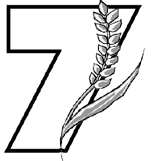 4. Arbeitsblatt Getreide  Geschmacksdetektive: Brot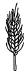 Suche dir einen Partner oder eine Partnerin.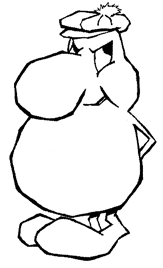 Erschmeckt die verschiedenen Brotsorten. Schau dir dazu das Brot zunächst genau an und kaue es dann gut durch.Kreuze in der Spalte mit der entsprechenden Nummer dieEigenschaften an, die dir aufgefallen sind.Vergib Schulnoten, wie gut dir die jeweilige Probe geschmeckt hat.Welches ist deine Lieblingssorte?Hessisches Ministerium für Umwelt, Klimaschutz, Landwirtschaft und Verbraucherschutz	Werkstatt Ernährung	19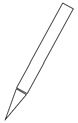 Eigen- schaftenBrot 1Brot 2Brot 3Brot 4Brot 5Brot 6So sieht das Brot aus:grobSo sieht das Brot aus:feinSo sieht das Brot aus:hellSo sieht das Brot aus:dunkelSo sieht das Brot aus:mit KörnernSo sieht das Brot aus:sonstigesSo fühlt sich das Brot im Mund an:feuchtSo fühlt sich das Brot im Mund an:trockenSo fühlt sich das Brot im Mund an:schwammigSo fühlt sich das Brot im Mund an:festSo fühlt sich das Brot im Mund an:zähSo fühlt sich das Brot im Mund an:knusprigSo fühlt sich das Brot im Mund an:sonstigesDas Brot schmeckt:süßlichDas Brot schmeckt:nussigDas Brot schmeckt:sauerDas Brot schmeckt:würzigDas Brot schmeckt:fadeDas Brot schmeckt:persönlicher GeschmackDas Brot be- kommt die Note:Name der Brotsorte: